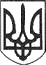 РЕШЕТИЛІВСЬКА МІСЬКА РАДАПОЛТАВСЬКОЇ ОБЛАСТІ(сорок п’ята позачергова сесія восьмого скликання)РІШЕННЯ15 травня 2024 року	м. Решетилівка	№ 1849-45-VIIІПро надання дозволу на розробку проекту землеустрою щодо відведення земельної ділянки ШАПОВАЛ Валентині ПетрівніКеруючись статтями 12, 118, 121, 122 Земельного кодексу України, статтями 25, 50 Закону України ,,Про землеустрій”, статтями 26, 33 Закону України ,,Про місцеве самоврядування в Україні”, розглянувши клопотання ШАПОВАЛ Валентини Петрівни, право власності на об’єкт нерухомого майна, що знаходиться на земельній ділянці, враховуючи висновки спільних постійних комісій міської ради, Решетилівська міська радаВИРІШИЛА:1. Надати дозвіл ШАПОВАЛ Валентині Петрівні на розробку проекту землеустрою щодо відведення земельної ділянки у власність для ведення особистого селянського господарства орієнтовною площею 0,60 га, яка розташована в межах населеного пункту м. Решетилівка, вул. Полтавська, 96-з на території Решетилівської міської територіальної громади Полтавського району Полтавської області.2. Замовником робіт з виготовлення проекту землеустрою щодо відведення земельної ділянки визначити ШАПОВАЛ Валентину Петрівну.3. Контроль за виконанням даного рішення покласти на постійну комісію з питань земельних відносин, екології, житлово-комунального господарства, архітектури, інфраструктури, комунальної власності та приватизації (Захарченко Віталій).Міський голова	Оксана ДЯДЮНОВА